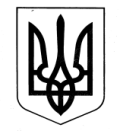 ЗОЛОЧІВСЬКА СЕЛИЩНА РАДАВІДДІЛ  ОСВІТИ, МОЛОДІ ТА СПОРТУ НАКАЗПро стан ведення військового обліку та бронювання військовозобов’язаних і призовників   у 2019 році та основні завдання на 2020 рік            Відповідно до Закону України «Про мобілізаційну підготовку та мобілізацію», »,  ст. 15 Закону України  «Про оборону України»,  статтей 33, 34, 35  Закону України  «Про військовий обов’язок і військову службу» та на виконання постанов Кабінету Міністрів України від 07.12.2016 № 921 «Про затвердження Порядку організації та ведення військового обліку призовників і військовозобов'язаних»,  від 04.02.2015 №45 (в редакції від 11.01.2018 № 12)  «Про затвердження Порядку бронювання військовозобов'язаних за органами державної влади, іншими державними органами, органами місцевого самоврядування та підприємствами, установами і організаціями на період мобілізації та на воєнний час», керуючись статями 36,.42, 59 Закону України «Про місцеве самоврядування в Україні»,   з метою належної організації, покращення стану військового обліку призовників і військовозобов’язаних,НАКАЗУЮ:1. Взяти до відома інформацію про стан військового обліку  військовозобов'язаних і призовників у закладах дошкільної та загальної середньої освіти,  відділі освіти, молоді та спорту Золочівської селищної ради у 2019 році  (додається). 2. Методисту з кадрових питань Гончаренко Л.П.2.1.  Забезпечити контроль за виконанням  у підпорядкованих закладах освіти  вимог Постанови Кабінету Міністрів України від 07 грудня 2016 року № 921 «Про затвердження Порядку організації та ведення військового обліку призовників і військовозобов'язаних» ( зі змінами). 2.2. Забезпечити взаємодію з військовими комісаріатами  відповідної адміністративно-територіальної одиниці.2.3. Вжити відповідних заходів щодо підвищення кваліфікації осіб, відповідальних за ведення військового обліку призовників і військовозобов'язаних у закладах освіти Золочівської селищної ради.                                                                                                      3. Керівникам закладів освіти Золочівської селищної ради:                                                       3.1. Урахувати в роботі інформацію про стан військового обліку   військовозобов'язаних і призовників у 2019 році та вжити відповідних заходів щодо усунення недоліків;3.2. Забезпечити організацію ведення військового обліку та бронювання відповідно до вимог законодавства України;3.3. Затвердити своїми наказами плани роботи на 2020 рік та графіки звіряння облікових даних особових карток призовників і військовозобов’язаних з їх військово-обліковими документами;3.4.  Організувати під час проведення звіряння обов’язкову перевірку наявності та стану військово-облікових документів призовників і військовозобов’язаних;3.5. Встановити взаємодію з районними військовими комісаріатами щодо термінів та способів звіряння даних військового обліку за наявності працівників, які знаходяться в них на обліку, та затвердити своїми наказами плани звіряння облікових даних із районними військовими комісаріатами на 2020 рік;3.6. Відряджати осіб, відповідальних за ведення військового обліку, у визначені планом терміни до відповідних районних військових комісаріатів для проведення звіряння даних особових карток призовників і військовозобов’язаних з обліковими документами районних військових комісаріатів;3.7. Забезпечити внесення результатів звіряння до журналу обліку результатів перевірок стану військового обліку призовників і військовозобов’язаних та звіряння їх облікових даних з даними районних військових комісаріатів.3.7. Забезпечити своєчасне подання у визначені терміни звітної документації до відділу освіти, молоді та спорту Золочівської селищної ради.4. Контроль за виконанням наказу залишаю за собою.Начальник відділу освіти,молоді та спорту					                                    В.НаговіцинаГончаренко, 5-05-44 Додаток До наказу відділу освіти, молоді та спорту Золочівської селищної ради від 10.01.2020 № 26Про стан військового обліку військовозобов'язаних і призовників   у 2019 році та завдання на 2020 рікВійськовий облік та бронювання військовозобов’язаних і призовників у відділі освіти, молоді та спорту і закладах дошкільної та загальної середньої освіти Золочівської селищної ради  був організований та проводився протягом 2019 року у відповідності до законів України «Про військовий обов'язок і військову службу», «Про оборону України», «Про мобілізаційну підготовку та мобілізацію» та «Порядку організації та ведення військового обліку призовників і військовозобов’язаних», затвердженого постановою Кабінету Міністрів України від 07.12.2016 № 921, і «Порядку бронювання військовозобов’язаних за органами державної влади, іншими державними органами, органами місцевого самоврядування та підприємствами, установами і організаціями на період мобілізації та на воєнний час», затвердженого постановою Кабінету Міністра України від 04.02.2015 № 45 (в редакції постанови КМУ від 11.01.2018 №12), наказу Міністерства освіти і науки України від 06.02.2019 № 142 «Про стан військового обліку призовників і військовозобов'язаних за 2018 рік та завдвння на 2019 рік», розпорядження голови Харківської обласної державної адміністрації від 28.01.2019 № 13 «Про стан військового обліку в області  за 2018 рік та завдання на 2019 рік». З метою забезпечення якісного ведення військового обліку і бронювання військовозобов'язаних  вживалися такі заходи:в лютому 2019 року на нараді керівників закладів освіти селищної ради  розглядалося питання ведення військового обліку призовників та військовозобов’язаних  та бронювання військовозобов’язаних  у закладах;проведено звіряння облікових даних 189 військовозобов’язаних і призовників, які працюють в закладах  освіти з обліковими даними районного військового комісаріату;-  постійно надавалась методична допомога керівникам закладів освіти Золочівської селищної ради  з питань організації та ведення військового обліку і бронювання; -    проведено навчання керівників закладів, які відповідають за ведення військового обліку щодо організації  його ведення;-  методистом з кадрових питань розроблені та надані для використання в роботі  «МЕТОДИЧНІ РЕКОМЕНДАЦІЇ з організації та ведення військового обліку призовників і військовозобов’язаних в органах місцевого самоврядування», «МЕТОДИЧНІ РЕКОМЕНДАЦІЇ з бронювання військовозобов'язаних за органами державної влади, іншими державними органами, органами місцевого самоврядування,  та  за підприємствами,       установами  і  організаціями на період мобілізації  та на воєнний час»;  підготовлено презентації з даних питань;- в відділі освіти наявний тематичний стенд, де розмішені матеріали щодо військового обліку.         Відповідно до п.17 Порядку бронювання військовозобов’язаних за органами державної влади, іншими державними органами, органами місцевого самоврядування та підприємствами, установами і організаціями на період мобілізації та на  воєнний час, затвердженого постановою Кабінету Міністрів України від 04.02.2015 № 45,  у встановлені строки   закладами освіти селищної ради та відділом освіти, молоді та спорту підготовлено  та надано до райвійськкомату і Департаменту науки і освіти ХОДА звіти   про чисельність військовозобов’язаних, які заброньовані згідно з переліками посад і професій військовозобов’язаних, які підлягають бронюванню на період мобілізації та на воєнний час, станом на 1 січня 2020 року  та  про наявність і технічний стан транспортних засобів і техніки, а також про громадян, які працюють на підприємстві, в установі та організації на таких транспортних засобах і техніці, станом на 20.12.2019 року.  На підставі звітів та грунтовного  аналізу роботи в 2019 році встановлено, що функціонування  системи військового обліку у закладах дошкільної, загальної середньої освіти та відділі освіти, молоді та спорту Золочівської селищної ради  в цілому організовано відповідно до вимог нормативно-правових актів щодо ведення військового обліку.                                                                                                                                                              Результати проведеного аналізу  роботи    говорять про позитивну динаміку в цьому напрямі:випадків прийняття на роботу військовозобов'язаних та призовників, у яких не оформлені належним чином військово-облікові документи та не дотримання  строків повідомлення військових комісаріатів про військовозобов'язаних та призовників, прийнятих на роботу чи звільнених з роботи не виявлено;-  забезпечена повнота, достовірність та якість обліку військовозобов'язаних і призовників;-  налагоджена взаємодія керівників   закладів освіти  з районним  військовим комісаріатом, де перебувають на військовому обліку військовозобов'язані та призовники з питань строків та способів проведення звіряння даних особових карток працівників форми П-2 з обліковими даними військового комісаріату.-  порушень вимог правил військового обліку військовозобов'язаними  та призовниками не  виявлено; -  здійснюється  оформлення бронювання військовозобов'язаних на період мобілізації та на воєнний час;здійснюється  оповіщення на вимогу військового комісаріату військовозобов’язаних про їх виклик до військового комісаріату   з оформленням і відповідних наказів керівників; - за порушення законодавства про оборону, мобілізаційну підготовку та мобілізацію, військовий обов'язок і військову службу, до адміністративної відповідальності не притягнуто жодної посадової особи   та  військовозобов’язаних і призовників. -   відомості з військово-облікових документів військовозобов’язаних в особових картках форми П-2  заповнюються відповідно до вимог постанови Кабінету Міністрів України  від 07.12.2016 № 921 «Про затвердження Порядку організації та ведення військового обліку призовників і військовозобов’язаних» ;- картотека особових карток форми П-2 військовозобов’язаних і призовників  побудована з відповідно до  вимог пункту 44 Порядку;                                                       - повідомлення про всіх військовозобов’язаних, прийнятих на роботу чи звільнених з роботи надсилаються у семиденний строк до військового комісаріату;Аналіз стану військового обліку в закладах осввти Золочівської селищної ради  свідчить про наявність позитивних зрушень  щодо ведення військового обліку   та забезпечення виконання військового обов’язку громадянами України. Особливої уваги звичайно  потребує питання бронювання військовозобов’язаних за підприємствами, установами та організаціями, де вони працюють. Бронювання здійснюється з метою планового переведення народного господарства держави з оголошенням мобілізації на умови роботи особливого періоду та забезпечення безперервної роботи  органів державної влади та управління, об’єднань, підприємств, установ, організацій, закладів освіти. Тому це питання повинно бути під особливим контролем керівників закладів. Бронювання проводиться відповідно до переліків, затверджених постановою КМУ від 04.02.2015 №45 «Про затвердження Порядку бронювання військовозобов’язаних за органами державної влади, органами місцевого самоврядування та підприємствами, установами і організаціями на період мобілізації та на воєнний час» (в редакції постанови КМУ від 11.01.2018 №12).Пропозиції щодо поліпшення стану ведення військового обліку та бронювання в закладах освіти Золочівської селищної ради  у 2020 році: Керівникам закладів дошкільної та загальної середньої освіти Золочівської селищної ради:1. Забезпечити організацію ведення військового обліку та бронювання відповідно до вимог законодавства України;2. Затвердити своїми наказами плани роботи на 2020 рік та графіки звіряння облікових даних особових карток призовників і військовозобов’язаних з їх військово-обліковими документами;3. Організувати під час проведення звіряння обов’язкову перевірку наявності та стану військово-облікових документів призовників і військовозобов’язаних;4. Встановити взаємодію з районними військовими комісаріатами щодо термінів та способів звіряння даних військового обліку за наявності працівників, які знаходяться в них на обліку, та затвердити своїми наказами плани звіряння облікових даних із районними військовими комісаріатами на 2020 рік;5.  Відряджати осіб, відповідальних за ведення військового обліку, у визначені планом терміни до відповідних районних військових комісаріатів для проведення звіряння даних особових карток призовників і військовозобов’язаних з обліковими документами районних військових комісаріатів;6. Забезпечити внесення результатів звіряння до журналу обліку результатів перевірок стану військового обліку призовників і військовозобов’язаних та звіряння їх облікових даних з даними районних військових комісаріатів.7. Забезпечити своєчасне подання у визначені терміни звітної документації до відділу освіти, молоді та спорту Золочівської селищної ради.Відповідальний за ведення військового обліку                     Л.П.Гончаренко10.01.2020   Золочів              № 26